Рисование в средней группе«Витамины для здоровья»Цель: Расширить знания детей о витаминах и витаминосодержащих продуктах, закрепить знания об овощах, фруктах и ягодах.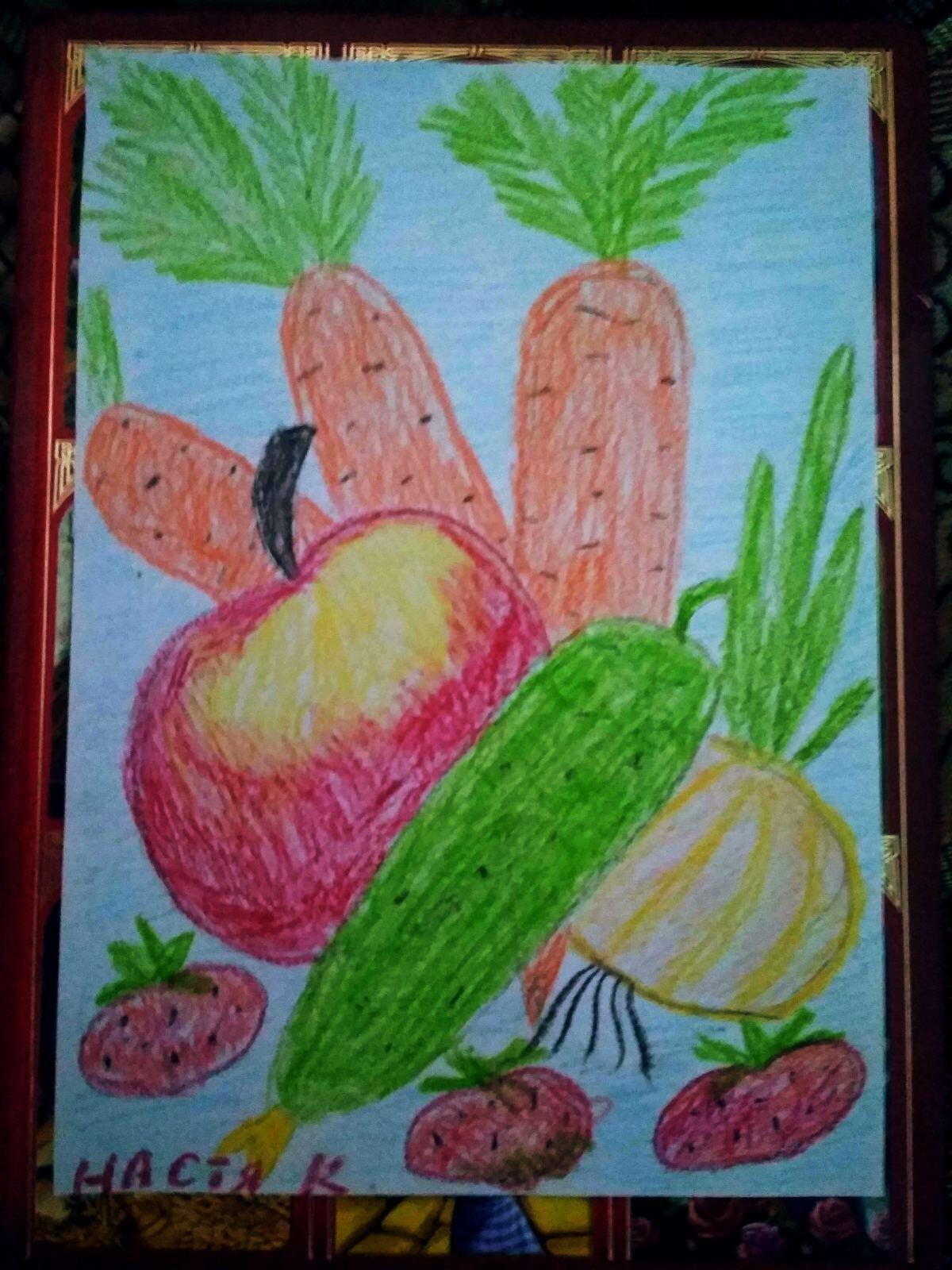 